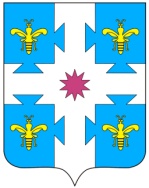 Об утверждении Перечня актов, содержащих обязательные требования, соблюдение которых оценивается при проведении мероприятий по исполнению муниципальной функции по осуществлению муниципального контроля в области охраны и использования особо охраняемых природных территорий  Козловского района Чувашской РеспубликиВ соответствии с Федеральным законом от 06 октября 2003 г. N 131-ФЗ "Об общих принципах организации местного самоуправления в Российской Федерации", Федеральным законом от 26 декабря 2008 г. N 294-ФЗ "О защите прав юридических лиц и индивидуальных предпринимателей при осуществлении государственного контроля (надзора) и муниципального контроля", администрация Козловского района Чувашской Республики п о с т а н о в л я е т:Утвердить Перечень правовых актов и их отдельных частей (положений), содержащих обязательные требования, соблюдение которых оценивается при осуществлении муниципального контроля в области охраны и использования особо охраняемых природных территорий Козловского района Чувашской Республики соблюдением требований Федерального закона от 14 марта 1995 года № 33-ФЗ «Об особо охраняемых природных территориях» согласно приложению N 1 к настоящему постановлению.Настоящее постановление подлежит опубликованию данное в периодическом печатном издании "Козловский вестник" и на официальном сайте администрации Козловского района Чувашской Республики в сети "Интернет".Контроль за исполнением настоящего постановления возложить на заместителя главы администрации – начальника отдела сельского хозяйства и имущественных отношений администрации Козловского района.Настоящее постановление вступает в силу после его официального опубликования.Приложение № 1
к Постановлению администрации Козловского района Чувашской Республики 
                               от  25.02.2022     № 108Перечень
нормативных правовых актов или их отдельных частей, содержащих обязательные требования, требования, установленные муниципальными правовыми актами, соблюдение которых оценивается при проведении мероприятий по контролю при осуществлении муниципального контроля в области охраны и использования особо охраняемых природных территорий  Козловского района Чувашской Республики Раздел I. Федеральные законыРаздел II. Указы Президента Российской Федерации, постановления и распоряжения Правительства Российской ФедерацииРаздел III. Нормативные правовые акты федеральных органов исполнительной власти и нормативные документы федеральных органов исполнительной властиРаздел IV. Законы и иные нормативные правовые акты Чувашской Республики, администрации  Козловского района,  Собрания депутатов Козловского района Чувашской Республики Глава администрации
Козловского района Ф.Р.ИскандаровN п/пНаименование и реквизиты актаКраткое описание круга лиц и (или) перечня объектов, в отношении которых устанавливаются обязательные требованияУказание на структурные единицы акта, соблюдение которых оценивается при проведении мероприятий по контролю12341.Земельный кодекс Российской Федерации от 25 октября 2001 г.  № 136-ФЗ Органы государственной власти, органы местного самоуправления, юридические лица, индивидуальные предпринимателиПункты 4, 5 статьи 11.2пункт 5 статьи 11.6пункты 7, 8 статьи 13пункт 8 статьи 27статьи 94, 952.Водный кодекс Российской Федерации от 03 июня 2006 г. № 74-ФЗОрганы государственной власти, органы местного самоуправления, юридические лица, индивидуальные предпринимателиЧасти 15, 17 статьи 663.Федеральный закон от 10 января 2002 г. № 7-ФЗ  "Об охране окружающей среды"Органы государственной власти, органы местного самоуправления, юридические лица, индивидуальные предпринимателиСтатьи 34 – 53части 3, 6 статьи 62.4часть 7, статьи 67статья 774.Федеральный закон от 14 марта 1995 г. № 33- ФЗ «Об особо охраняемых природных территориях»Органы государственной власти, органы местного самоуправления, юридические лица, индивидуальные предпринимателиПункты 1, 3 статьи 9пункт 1 статьи 12пункты 1, 2 статьи 15, пункт 2 статьи 18пункт 3 статьи 21пункты 1, 5 статьи 24пункты 1, 2 статьи 27пункт 2 статьи 28пункт 1 статьи 29статья 33N п/пНаименование документа (обозначение)Сведения об утвержденииКраткое описание круга лиц и (или) перечня объектов, в отношении которых устанавливаются обязательные требованияУказание на структурные единицы акта, соблюдение которых оценивается при проведении мероприятий по контролю123451.Положения о национальных природных парках Российской ФедерацииПостановление Правительства Российской Федерации от 10.08.1993 № 769Органы государственной власти, органы местного самоуправления, юридические лица, индивидуальные предпринимателиПункты 9, 282.О государственном надзоре в области охраны и использования особо охраняемых природных территорий федерального значенияПостановление Правительства Российской Федерации от 24.12.2012 № 1391Органы государственной власти, органы местного самоуправления, юридические лица, индивидуальные предпринимателиПункты 2, 8, 93.Правила создания охранных зон отдельных категорий особо охраняемых природных территорий, управления их границ, определения режима охраны и использования земельных участков и водных объектов в границах таких зонПостановление Правительства Российской Федерации от 19.02.2015 № 138Органы государственной власти, органы местного самоуправления, юридические лица, индивидуальные предпринимателиПункты 29, 30N п/пНаименование документа (обозначение)Сведения об утвержденииКраткое описание круга лиц и (или) перечня объектов, в отношении которых устанавливаются обязательные требованияУказание на структурные единицы акта, соблюдение которых оценивается при проведении мероприятий по контролю123451.Общее положение о государственных природных заказниках общереспубликанского (федерального) значения в Российской ФедерацииПриказ Минприроды России от 25. 01.1993 № 14Органы государственной власти, органы местного самоуправления, юридические лица, индивидуальные предпринимателиПункты 9, 112.Положение о памятниках природы федерального значения в Российской ФедерацииПриказ Минприроды России от 25.02.1993 № 15Органы государственной власти, органы местного самоуправления, юридические лица, индивидуальные предпринимателиПункты 8, 9, 133.Порядок определения платы, взимаемой за посещение физическими лицами территорий национальных парков в целях туризма и отдыхаПриказ Минприроды России от 08.04.2015 № 174Органы государственной власти, органы местного самоуправления, юридические лица, индивидуальные предприниматели Порядок определения платы, взимаемой за посещение физическими лицами территорий национальных парков в целях туризма и отдыха (в полном объеме)N п/пНаименование документа (обозначение)Сведения об утвержденииКраткое описание круга лиц и (или) перечня объектов, в отношении которых устанавливаются обязательные требованияУказание на структурные единицы акта, соблюдение которых оценивается при проведении мероприятий по контролю123451.«Об особо охраняемых природных территориях в Чувашской Республике» от 15 апреля 1996 г. № 5Принят Государственным Советом Чувашской Республики 03 апреля 1996 годаОрганы государственной власти, органы местного самоуправления, юридические лица, индивидуальные предпринимателиСт. 312.«О природопользовании в Чувашской Республике» от 10 ноября 1999 г. № 17Принят Государственным Советом Чувашской Республики 21 октября 1999 годаОрганы государственной власти, органы местного самоуправления, юридические лица, индивидуальные предпринимателиСт. 46, 603.Положение о муниципальном контроле в области охраны и использования особо охраняемых территорий Козловского района Чувашской РеспубликиРешение собрания Депутатов Козловского района Чувашской Республики от 24.11.2021 года № 2/97Органы государственной власти, органы местного самоуправления, юридические лица, индивидуальные предпринимателиВ полном объеме